Έντυπο Συμμετοχής στην Διαδικτυακή Εκδήλωση                Clinical Research & Clinical Trials Innovation Forum             Μετά τον COVID -19 : Ζητήματα Δεοντολογίας της  Κλινικής Έρευνας                  Σε συνδιοργάνωση με τη BioMedLex (www.biomedlex.gr) 25 Νοεμβρίου 2021 ● 17:00 – 19:00ΕΝΤΥΠΟ ΕΓΓΡΑΦΗΣΠαρακαλούμε να συμπληρώσετε και να αποστείλετε το έντυπο  του WEBINAR στα παρακάτω emails:info@elefi.gr   και secretary@elefi.grΟΝΟΜΑΤΕΠΩΝΥΜΟ …………..………………………………………………………......................................ΕΙΔΙΚΟΤΗΤΑ/ΘΕΣΗ ……………………………………………………………………………………………………….....ΔΙΕΥΘΥΝΣΗ…………………………………………………………ΤΚ………………..……ΠΟΛΗ……………………….ΦΟΡΕΑΣ/ΕΤΑΙΡΙΑ…………………………………………………………………………………………………………......ΤΗΛΕΦΩΝΟ…………………………………………………………………..FAX………………………………………......ΚΙΝΗΤΟ………………………………..EMAIL………………………………………………………………..……………...Η εγγραφή περιλαμβάνει:Την συμμετοχή στο webinar, πρόσβαση στο υλικό της εκδήλωσης και σύνοψη των εργασιών της εκδήλωσης. Για τους Φοιτητές απαιτείται η αποστολή της  φοιτητικής ταυτότητας.Για τα μη μέλη: παρέχεται η ευκαιρία να αιτηθείτε και να γίνετε μέλη της ΕΛ.Ε.Φ.Ι., εφόσον πληρούνται οι προϋποθέσεις για εγγραφή στην ΕΛ.Ε.Φ.Ι., έχοντας καλύψει το ποσό της ετήσιας συνδρομής για το 2021 με την εγγραφή σας στη συγκεκριμένη επιστημονική εκδήλωση.  Εφόσον ενδιαφέρεστε ,θα πρέπει πρώτα να υποβάλλετε αίτηση μέλους και αφού εγκριθεί η αίτηση σας να προχωρήσετε με την καταβολή της ετήσιας συνδρομής των 30 ευρώ στην ΕΛ.Ε.Φ.Ι. μέσω της online δυνατότητας πληρωμής μέσω της ιστοσελίδας μας www.elefi.grΣτην συνέχεια προχωράτε στην εγγραφή συμμετοχής στην επιστημονική εκδήλωση της 25ης Νοεμβρίου 2021.Για τη διαδικασία αίτησης μέλους, παρακαλούμε επισκεφτείτε την ιστοσελίδα της ΕΛ.Ε.Φ.Ι.www.elefi.gr   ΚΟΣΤΟΣ ΕΓΓΡΑΦΗΣΤΡΟΠΟΣ ΠΛΗΡΩΜΗΣΓια την επιβεβαίωση της εγγραφής απαιτείται άμεση εξόφληση.Η πληρωμή της συμμετοχής μπορεί να γίνει ως εξής:Κατάθεση σε τραπεζικό Λογαριασμό αναφέροντας το όνομα της Επιστημονικής Εκδήλωσης & το όνομα του συμμετέχοντος Στοιχεία τραπεζικού Λογαριασμού ΕΛ.Ε.Φ.Ι.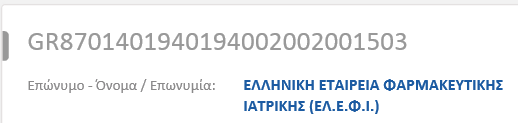 *Σε περίπτωση που δεν επιλέξετε ένα από τα δύο, εκδίδεται αυτομάτως απόδειξηΣας ενημερώνουμε ότι τα δεδομένα προσωπικού χαρακτήρα, που συλλέγονται από το παρόν Δελτίο Εγγραφής Συνέδρου, χρησιμοποιούνται αποκλειστικά για την εκπλήρωση των σκοπών της εγγραφής σας στο Webinar. Σε καμία περίπτωση δεν πωλούνται, ενοικιάζονται ή καθ' οιονδήποτε τρόπο διαβιβάζονται ή / και κοινοποιούνται σε τρίτους, η δε επεξεργασία και διαχείρισή τους υπόκειται στις σχετικές διατάξεις της ελληνικής νομοθεσίας και του ευρωπαϊκού δικαίου για την προστασία του ατόμου και την προστασία δεδομένων προσωπικού χαρακτήρα.Υπογραφή....................................                                                             Ημερομηνία _ _ / _ _ /2021Μέλη  EΛ.E.Φ.I. & BioMedLexΔωρεάν συμμετοχήΝέοι ΕπιστήμονεςΜη Μέλη ΕΛ.Ε.Φ.Ι./ Mη Μέλη ΒioMedLex <35 ετών 10 Ευρώ συμπεριλαμβανομένου Φ.Π.Α. ανά συμμετέχονταΕπιστήμονες Μη Μέλη ΕΛ.Ε.Φ.Ι./ Mη Μέλη ΒioMedLex20 Ευρώ συμπεριλαμβανομένου Φ.Π.Α. ανά συμμετέχοντα. Για ομαδικές εγγραφές (≥3 συμμετέχοντες) το κόστος διαμορφώνεται στα 15 Ευρώ ανά συμμετέχοντα (συμπεριλαμβανομένου Φ.Π.Α.)Μεταπτυχιακοί και προπτυχιακοί φοιτητές  Ιατροί και υγειονομικοί του ΕΣΥ και  Επιστήμονες-Ερευνητές φορέων του ΔημοσίουΕκπρόσωποι Συλλόγων ΑσθενώνΔΩΡΕΑΝΤΡΟΠΟΣ ΤΙΜΟΛΟΓΗΣΗΣΤΡΟΠΟΣ ΤΙΜΟΛΟΓΗΣΗΣΤΡΟΠΟΣ ΤΙΜΟΛΟΓΗΣΗΣΠαρακαλούμε επιλέξτε αν θέλετε να εκδοθεί:   Απόδειξη*                       Τιμολόγιο*Παρακαλούμε επιλέξτε αν θέλετε να εκδοθεί:   Απόδειξη*                       Τιμολόγιο*Παρακαλούμε επιλέξτε αν θέλετε να εκδοθεί:   Απόδειξη*                       Τιμολόγιο**  Σε περίπτωση που επιθυμείτε να εκδοθεί τιμολόγιο, παρακαλούμε συμπληρώστε τα παρακάτω πεδία: Όνομα προσώπου / Επωνυμία Εταιρείας:*  Σε περίπτωση που επιθυμείτε να εκδοθεί τιμολόγιο, παρακαλούμε συμπληρώστε τα παρακάτω πεδία: Όνομα προσώπου / Επωνυμία Εταιρείας:*  Σε περίπτωση που επιθυμείτε να εκδοθεί τιμολόγιο, παρακαλούμε συμπληρώστε τα παρακάτω πεδία: Όνομα προσώπου / Επωνυμία Εταιρείας:Επάγγελμα / Τομέας δραστηριοποίησης:Επάγγελμα / Τομέας δραστηριοποίησης:Επάγγελμα / Τομέας δραστηριοποίησης:Διεύθυνση:Διεύθυνση:Διεύθυνση:Πόλη:Πόλη:Τ.Κ.:e-mail:e-mail:e-mail:Α.Φ.Μ.:Δ.Ο.Υ.:Δ.Ο.Υ.: